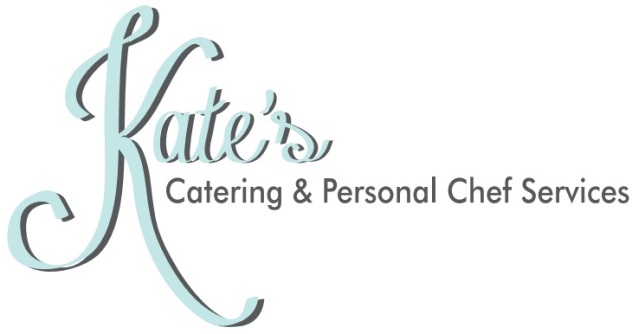 Kate’s Catering and Personal Chef ServicesDessert CatalogCookies  (Any of these may show up in a Kate’s Cookie Tray!)Alfajores (Latin Butter Cookies with Dulce De Leche)Brown Butter Bourbon Spice CookiesButtery Raspberry Linzer CookiesChocolate Crinkle Cookies (DF)Chocolate Thumbprint CookiesClassic Gingerbread with Rum GlazeClassic Sugar Cookies with Lemon DrizzleDeluxe Peanut Butter CookiesFlourless Chocolate Brownie Cookies (GF)German Chocolate Cake Cookies (Contains Nuts)Glorious Chocolate Chip CookiesHomestyle Oatmeal Raisin CookiesItalian Wedding Cookies (Contains Nuts)Lemon Thyme Shortbread CookiesMa’amoul (Rich Lebanese Date-Filled Shortbread)Molasses Spice Cookies with Dark Rum GlazeOrange, Pistachio and White Chocolate ShortbreadPecan Shortbread Cookies with Sanding SugarPerfect Snickerdoodles (DF Option)Pillowy Apricot and Cream CookiesPumpkin Chocolate Chip CookiesRugelach (Filled Crescent Cookies):Traditional, Chocolate-Filled, Raspberry-FilledSable Breton (French Butter Shortbread)Soft Iced Lemon Cookies – Orange, Lime VariantsTea-Infused Matcha White Chocolate CookiesTraditional Chinese Almond CookiesBar CookiesBoozy Bourbon Brown Butter BlondiesCarmelitas (Caramel Chocolate Oat Bars)Chocolate-Gilded Espresso Caramel BarsCreamy Coconut BarsDouble Chocolate BrowniesDutch Almond Butter BarsLuscious Berry Pie BarsMexican-Spiced Chocolate BrowniesSalted Caramel Cookie BarsSnickerdoodle Cheesecake BarsTangy Lemon Bars with Shortbread CrustAllergen-Friendly Cookie OptionsChocolate Brownie Cookies (GF/Vegan/Contains Nuts)Chocolate Chip Cookies (GF)Creamy Avocado Chocolate Brownies (Vegan)Happy Trail Adventure Cookies (GF/Vegan/Contains Nuts)Jammy Thumbprint Cookies (Vegan)Mexican Hot Chocolate Snickerdoodles (Vegan/Has Nuts)Pillowy Pumpkin Cookies (GF) TartletsAlmond Amaretto Chocolate TartletsAmericana Apple Pie MinisBritish Bakewell Tart with Almond Paste and RaspberryCheesecake Tarts – Classic and Variants:     	Swirled:  Caramel, Chocolate, Raspberry      	Flavored:  Chocolate, Lemon, Matcha, Mocha, Pumpkin, Strawberry LemonadeChocolate Orange Ganache Tarts with Candied OrangeChristmas Eggnog Tartlets with Bruleed SugarClassic Crème BruleeFragrant Rose and Honey PieHong Kong Style Egg TartsKentucky Bourbon Derby PieLemon Curd Tartlets – Lime, Orange, Mixed Citrus optionsMexican Flan with Bruleed SugarMocha Chocolate Tartlets with Espresso BeanNutty Pecan Mini PiePerfect Petite Pumpkin PieRuby Raspberry Chocolate TartletsS’mores Tartlets with Toasted MarshmallowCupcakesAiry White Almond with Lemon ButtercreamCarrot Cake with Cream Cheese ButtercreamChocolate S’mores with Marshmallow FrostingClassic Red Velvet with Cream Cheese ButtercreamOld-Fashioned Chocolate with Vanilla ButterceamRich Vanilla with Honey ButtercreamSummery Lemon with Raspberry ButtercreamShooters and TriflesAlmond Panna Cotta with Caramel Sauce and PearAromatic Chai Panna Cotta (GF)Avocado Chocolate Mousse with Raspberry (GF/Vegan) Cheesecake Mousse with Raspberry Coulis (GF)Classic Carrot Cake TrifleClassic Red Velvet Cake TrifleCreamy Chocolate Cheesecake Mousse (GF)Dark Chocolate Mousse with Raspberry Coulis (GF)Decadent Chocolate Cake TrifleHomestyle Strawberry Shortcake TrifleHoney Panna Cotta with Macerated Stone Fruit (GF)Honey Semifreddo (Frozen Mousse) with Cinnamon BrittleLemon Cheesecake Mousse with Raspberry Coulis (GF)Lemon Semifreddo (Frozen Mousse) with Blueberry (GF)Pastry Cream and Fresh Berries ShooterPeanut Butter Mousse with Peanut Brittle (GF)Refreshing Coconut Lime Semifreddo (Frozen Custard)Rich Espresso Panna Cotta (GF)Salted Caramel Cheesecake Mousse, Bourbon Glaze (GF)Spice Cake Trifle with Buttercream (GF)Tangy Lemon Curd – Lime, Orange Options (GF)Tropical Key Lime Curd with Graham Cracker DustVenetian Tiramisu TriflePetits Fours (Elegant small bites with a cake base and ganache or fondant coating, filling or garnish)Classic Red Velvet and Cream Cheese ButtercreamCaramel-Chocolate Turtle BrownieDouble Chocolate Brownie with Salted CaramelHouse Specialty Triple Chocolate BrownieRosewater, Raspberry and White Chocolate Sparkling Ruby (Chocolate Cake and Raspberry Coulis)Spring Garden (Rosemary Cake, Lavender Cream)TrufflesBoozy Kentucky Bourbon Balls (GF)Chocolate Chip Cookie Dough Truffles (GF)Classic Red Velvet TrufflesDark Chocolate Mocha Truffles (GF)Earl Grey Lavender Chocolate Truffles (GF)Holiday Peppermint Truffles (GF)Homestyle Peanut Butter Buckeyes (GF)Sweet Pumpkin Bread Truffles